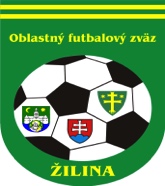 ÚRADNÁ SPRÁVA číslo 21. ŠDK - predseda Peter VACHAN, zasadnutie dňa 6. 8. 2020ŠDK vyzýva všetky kluby, hráčov, funkcionárov, rozhodcov a ďalšie osoby, ktoré zabezpečujú priebeh stretnutí riadených ObFZ Žilina na dodržiavanie všetkých nariadených opatrení v súvislosti s pandémiou COVID-19 a zároveň, aby pred stretnutiami rozhodcovia dbali na realizáciu nasledovných opatrení:Kontrola výstroja zo strany rozhodcu (asistenta rozhodcu) v šatni,Oddelený vstup a odchod tímov na hraciu plochu/ z hracej plochy, t.j bez stretnutia v spoločnom vstupe na hraciu plochu,Žiadne podávanie rúk,Žiadny spoločný nástup mužstiev.Vylúčení po 2. ŽK. DS – nepodmienečné pozastavenie výkonu športu na 1 súťažné stretnutie, podľa DP čl. 9/2b2 a čl. 37/3 DP:Pavol Gaňa, 1245381, TJ Hlboké I. DT dospelí, od 3. 8. 2020, 10 EURDisciplinárne oznamy:ŠDK na základe rozhodnutia VV ObFZ Žilina [z dôvodu mimoriadnej situácie spôsobenej pandémiou COVID-19 sa rušia všetky súťaže ObFZ Žilina (dospelí, dorast, žiaci) jarnej časti súťažného ročníka 2019/2020 a výsledky všetkých odohraných oblastných súťaží roč. 2019/2020 sa anulujú] s poukazom na čl. 14/1 Stanov SFZ rozhodla, že disciplinárne sankcie pozastavenia výkonu športu a funkcie uložené v súťažnom ročníku 2019/2020 podľa DP čl. 37/3,5,6, ktoré doposiaľ neboli vykonané, sa rušia (t. j. považujú sa  za vykonané) s výnimkou nasledovných disciplinárnych sankcií:Ján Korista, 1115379, Divinka (U90 z ÚS č.7)Jakub Kolek, 1299064, Hvozdnica (U95 z ÚS č.7)Michal Mračník, 1199160, Hvozdnica (U96 z ÚS č.7)Vladimír Mračník, 1173026, Hvozdnica (U97 z ÚS č.7)Športovo – technické oznamy:ŠDK upozorňuje kluby I. a II. DT na povinnosť vyhotovovať neprerušovaný videozáznam v domácich s. s. vrátane zvukovej stopy od vstupu rozhodcov na HP pred 1. polčasom ako aj 2 polčasom a po ich odchod do kabín cez polčasovú prestávku a po ukončení s. s. v zmysle RS 80. ŠDK upozorňuje všetky FK, že na zmenu termínu stretnutia na pracovný deň sa vyžaduje VŽDY súhlas súpera, pokiaľ termín neurčí rozhodnutím ŠDK.ŠDK schvaľuje žiadosť ŠK Štiavnik o zmenu domácich zápasov dospelých a žiakov do 30.9.2020 s výmenou poradia z dôvodu rekonštrukcie tribúny na ihrisku a zabezpečenia zdravia účastníkov stretnutí a to tak, že preložené zápasy jesennej časti odohrá ŠK Štiavnik u súpera a zápasy jarnej časti na domácej hracej ploche.ŠDK schvaľuje žiadosť TJ Brodno o zmenu HP prvých 3 domácich zápasov dospelých a žiakov z dôvodu rekonštrukcie ihriska a to tak, že preložené zápasy jesennej časti odohrá TJ Brodno u súpera a zápasy jarnej časti na domácej hracej ploche, s výnimkou MFS 7. kola II. B triedy žiakov Brodno - Divinka (nie je možné hrať u súpera z dôvodu rekonštrukcie ihriska v Divinke) ŠDK vyzýva TJ Brodno o oznámenie dohodnutého miesta stretnutia 7. kola II. B triedy žiakov Brodno – Divinka v lehote do 12.08.2020 do 12:00 hod.ŠDK vyzýva FK Akadémia Juventus nahlásiť zmeny termínov III. B DOXXbet triedy dospelých, resp. miest nasledovných MFS kvôli kolízii stretnutí na HP Zádubnie s domácimi MFS TJ Zádubnie: 8.kolo 20.9.2020 o 15,00 Akadémia Juventus - Dolný Hričov, 10.kolo 4.10.2020 o 14,30 Akadémia Juventus - Divinka, 2.kolo 25.10.2020 o 14,00: Akadémia Juventus – Divina v lehote do 12.08.2020 do 12:00 hod.ŠDK schvaľuje žiadosť TJ Podhorie o zmenu termínu s. s. družstva I. Tr dorast - sobota ÚHČ dospelých.ŠDK schvaľuje žiadosť FK Hliník II. Tr dorast - sobota 13,30 hod.ŠDK schvaľuje žiadosť OŠK Rosina „A“ II. MT žiaci sk. A o zmenu termínu s. s. družstva - sobota 11,00 hod.ŠDK schvaľuje žiadosť OŠK Rosina o zmenu termínu s. s. družstva I. MT mladší žiaci - sobota 09,00 hod.ŠDK schvaľuje žiadosť FA UNITED „B“ I. MT mladší žiaci o zmenu termínu s. s. družstva - nedeľa 10,00 hod.2. KR – predseda Juraj Krajči, zasadnutie dňa 6.8.2020Zmeny DL číslo 2: 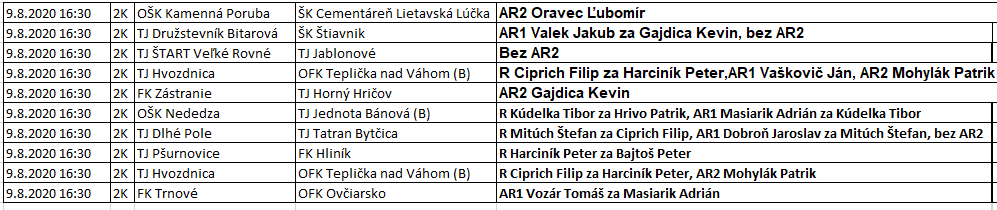 Ospravedlnenia: Rogoň, Vlasatý: do prihlásenia; Martinec st., Mikurda, Šašváry: PN; Ištvánik- soboty; Žitník: nedele popoludní; Durmis: 4-20.8.; Vrchovský: prac. dni a 8.8.; Závodský: 14.-15.8., 21-22.8.; Širanec: soboty dopoludnia, Sudorová: do 17.8.; Matula: 1-15.8.; Krupík J.: 1.8.-15.9.; Ukropová: 9.8. 2020 do 12:00; Turský: do 10.8.; Ciprich: soboty a nedele dopoludnia; Jakub Michal: 9.8.; Martinec R: do 14:00; Thiel: celá sezóna; Zemiak, D. Charbuliak: do odvolania; Gajdica: 8.8.; Valek: 8.8.; Mahút: 8 a 9.8.; Lonc: 8 a 9.8.;  Ukončenie činnosti rozhodcov: Jakub Gabaj- KR úprimne ďakuje za aktívnu činnosť.KR dôrazne žiada rozhodcov: Lonc, Kašjak, Bříza, Dobrovič, Lokaj, Domorák a Kučera o vypísanie dohody o vykonaní práce v sídle ObFZ alebo vyplnenú dohodu poslať poštou na ObFZ, prípadne úhradu členského alebo vytvorenie aktívneho profilu rozhodcu žiadosťou o vydanie RP „sám pre seba“ nahratím fotografie v ISSF. Bez splnenia týchto podmienok nebudete môcť byť obsadení na žiadne MFS.KR plánuje školenie nových rozhodcov po začatí školského roka začiatkom septembra 2020, záujemcovia prosíme prihláste sa emailom na adresu: kr-obfzza@obfzza.skKR žiada predstaviteľov klubov aby námietky a sťažnosti na výkon rozhodcov podávali výlučne prostredníctvom ISSF. KR sa podnetmi, ktoré nespĺňajú RS kapitola XIV body 81-83 nebude zaoberať. Za závažné pochybenie sa považuje neoprávnené udelenie ČK hráčovi (prípadne neoprávnené udelenie ŽK, ktorá je súčasťou udelenia ČK po 2. ŽK), neudelenie ČK hráčovi, nesprávne nariadený PK, nesprávne uznaný, prípadne neuznaný gól. V ideálnom prípade prosíme aj s uvedením presného času podľa futbalnetu za predpokladu, že video je zverejnené na futbalnete.3. TMK – predseda Ján Capkor.2020-21 Staršia prípravka: U11r.2010 do 31.12.2013 a mladší po dovŕšení 6.roku	Ihrisko 45X25m                                                                          45m                                                                                                                                                               25m                   7m                                                                                                                  6m	- hracia plocha –2 mini ihriská na polovici hracej plochy s rozmermi 45 x 25m,- „Malé ihrisko“ je ohraničené postrannými čiarami veľkého ihriska, čiaram inej farby,  alebo         nízkymi klobúčikmi, stred ihriska a vzdialenosť pokutového kopu, označiť klobúčikom  inej farby- počet hráčov 5+1 - rozmery brán: 3x2, 5x2, s preferenciou 3x2- striedanie ľubovoľným “hokejovým” spôsobom- hrací čas – 6 družstiev 1x18 min. 5 družstiev 1x25 min. 4 družstva 1x33 min.- lopta veľkosť č. 4Mladšia prípravka: U9 r.2012  a mladší po dovŕšení 6.roku	Ihrisko 30X20m                                                                               30m                                                                                                                                                               20m- hracia plocha – 2 miniihriská na polovici hracej plochy s rozmermi 30 x 20 m,   „Malé ihrisko“ je ohraničené postrannými čiarami veľkého ihriska, čiaram inej farby, alebo nízkymi    klobúčikmi, stred ihriska a vzdialenosť pokutového kopu, označiť klobúčikom  inej farby     - počet hráčov 4- rozmery brán: 4x mini bránky- striedanie ľubovoľným “hokejovým” spôsobom- hrací čas – 6 družstiev 1x12 min. 5 družstiev 1x15 min. 4 družstva 1x20 min.- lopta veľkosť č. 3Organizácia stretnutíTermíny turnajov je možné meniť iba na základe vzájomnej dohody klubov, ktorá bude schválená ŠDK ObFZ Žilina. Zmena termínu alebo miesta turnaja sa oznamuje prostredníctvom systému ISSF a to podaním na Športovo-technickú komisiu ObFZ Žilina, najmenej 7 dní pred termínom turnaja. V odôvodnených prípadoch môže byť zmena termínu nariadená ObFZ Žilina.Domáci FK zabezpečí pre družstvá súperov šatne.Poradie stretnutí: U11r.2010,(na 2 mini ihriská), súčasne U9 r.2012 a mladší (na 2 mini ihriská) Základnou požiadavkou je dodržanie pravidla o veku hráčov pre jednotlivé vekové kategórie (starší nemôžu hrať za mladších, mladší môžu hrať o kategóriu vyššie za starších; nie je povolený štart hráčov starších ako ročník narodenia 2010 (dievčatá môžu byť o 1 rok staršie); za štart hráčov sú zodpovední tréneri jednotlivých družstiev FK;Štart hráča (spĺňajúceho vek prípravky) za mladšiu kategóriu (napr. U10 za U9 – z dôvodu malého počtu hráčov) je možný len so súhlasom trénera súperiaceho FK.Na stretnutia budú oficiálne delegovaní R pre st. prípravku, za zabezpečenie rozhodcov (laikov) v min. veku 16rokov pre  stretnutia ml. prípravky sú zodpovední tréneri príslušnej vekovej kategórie domáceho FK. Po vzájomnej dohode môžu pri rozhodovaní môžu vypomôcť i R – laici z družstva hostí)PF: hrá sa podľa pravidiel futbalu a týchto propozícií, pravidlo 11 PF “Hráč mimo hry” neplatí.Brankár rozohráva po prerušení hry aj v hre (rukou alebo nohou) z pokutového územia len do polovice ihriska . Lopty sa musí dotknúť spoluhráč na vlastnej polovičke ihriska. Ak si dá loptu na zem stáva sa hráčom a môže rozohrať cez polovičku ihriska a môže byť napádaný hráčmi súpera. V prípade, že brankár poruší toto pravidlo, zahráva súperove družstvo aut z priesečníka poliacej a postrannej čiary.Pokutový kop sa zahráva zo vzdialenosti 7m. Autové vhadzovanie sa zahráva prihrávkou spoluhráčovi zo zeme alebo vedením lopty zahrávajúcim hráčom do ihriska. Hráč nesmie po zahraní priamo z autu streliť gól (hodnotí sa úmysel). Postavenie brániaceho hráča musí byť 3metre od hráča, ktorý aut rozohráva. Malú domov brankár nesmie chytiť . V prípade, že brankár poruší toto pravidlo, zahráva súperove družstvo aut z priesečníka poliacej a postrannej čiary.Vzhľadom na veľmi negatívne skúsenosti z posledných rokov s nasadzovaním hráčov starších, ako je povolené, bude nasledovať pokuta pre klub: 166.- €, neoprávnený štart hráča.5. Sekretariát - ObFZMatričná komisia : 1. V nasledujúcom období, bude, v zmysle RaPP čl. 19 (2), možné podávať žiadosť o prestup amatéra: a) od 26.06. do 15.07. kalendárneho roka (letné registračné obdobie bez obmedzenia), b) od 01.07. do 30.09. kalendárneho roka (letné registračné obdobie s obmedzením) – t.r. od 18.7. c) od 01.07. do 30.09. kalendárneho roka (letné registračné obdobie zo zahraničia). 2. V prípade transferu zo zahraničia vyplnený formulár „Žiadosť o transfer hráča – zahraničie“ s overeným podpisom hráča (priložiť kópiu dokladu totožnosti) zaslať na Matriku SFZ. 3. V prípade postupu podľa čl. 15/5,6 je potrebné:  vyčkať na uzatvorenie prihlášok a zaradenie družstiev jednotlivými ObFZ,  postupovať výhradne prostredníctvom formulárov Žiadosť o zmenu registrácie/preregistrácia hráča a Žiadosť o dočasnú registráciu hráča,  Žiadosť o dočasnú registráciu hráča musí vždy predchádzať podaniu Žiadosti o zmenu registrácie/preregistrácie hráča,  na základe výkladu Matriky SFZ, v súlade so znením SP, v prípade, že FK nemá prihlásené družstvo dorastu do súťaže, ale má aktívne družstvo dospelých, poskytuje možnosť štartovať hráčovi z VS U17 a viac za družstvo dospelých a nie je možné v takom prípade využiť možnosť dočasnej registrácie, resp. preregistrácie takého hráča.Informujeme FK, že od 01.06.2020 štatutári aj občianskych združení potrebujú elektronický občiansky preukaz s čipom potrebný na elektronickú komunikáciu orgánov verejnej moci voči občianskym združeniam. Z toho dôvodu odporúčame štatutárom klubov zriadiť si elektronický občiansky preukaz s čipom, v prípade že nie ste jeho držiteľom, resp. požiadať o jeho aktiváciu, aby Vám bol následne vytvorený prístup do elektronickej schránky a aby ste mohli používať elektronické služby. O elektronický občiansky preukaz s čipom či jeho aktiváciu možno požiadať na ktoromkoľvek oddelení dokladov na Slovensku. Výmena starého typu dokladu za elektronický je bezplatná, rovnako aktivácia občianskeho preukazu. Elektronické občianske preukazy s čipom vydáva Slovenská republika od decembra 2013.Zriadenie elektronických schránok potrebných na komunikáciu s orgánmi verejnej moci upravuje zákon č. 305 z roku 2013. Všetky schránky právnických osôb, ktoré sú zapísané v obchodnom registri a majú sídlo v SR boli aktivované po 1. júli 2017. Ostatným právnickým osobám, teda napríklad aj FK v právnej forme občianskeho združenia sa aktivovali od 01.06.2020. Bližšie informácie sú zverejnené na webovom sídle Ministerstva vnútra: https://portal.minv.sk/wps/wcm/connect/sk/site/main/spravy/2020/5/statutari-op.Ing. Igor Krško  v.r.                                              Milan Matejčík  v.r.   predseda ObFZ	sekretár ObFZZmeny termínovZmeny termínovZmeny termínovZmeny termínovZmeny termínovZmeny termínovZmeny termínovSúťažKoloDomáciHostiaNový termínPoplatok POZNÁMKA1.tr.dospelí2Bitarová Štiavnik9.8.2020 o 16,309.8.2020 o 16,30výmena poradia jeseň-jar2PetroviceBrodno9.8.2020 o 16,309.8.2020 o 16,30výmena poradia jeseň-jar3Bánová "B"Štiavnik15.8.2020 o 11,0015.8.2020 o 11,003Veľké RovnéPetrovice16.8.2020 o 16,0016.8.2020 o 16,00výmena poradia jeseň-jar4Veľké RovnéHorný Hričov22.8.2020 o 16,0022.8.2020 o 16,004Lietavská LúčkaŠtiavnik23.8.2020 o 16,0023.8.2020 o 16,00výmena poradia jeseň-jar4Hlboké Brodno23.8.2020 o 16,0023.8.2020 o 16,00výmena poradia jeseň-jar6Bánová "B"Brodno5.9.2020 o 15,305.9.2020 o 15,30výmena poradia jeseň-jar7Považský ChlmecŠtiavnik13.9.2020 o 15,3013.9.2020 o 15,30výmena poradia jeseň-jar9BrodnoŠtiavnik27.9.2020 o 15,0027.9.2020 o 15,00výmena poradia jeseň-jar1.tr.dorast4Veľké RovnéPetrovice22.8.2020 o 13,3022.8.2020 o 13,306Kotešová Bytčica5.9.2020 o 10,005.9.2020 o 10,002.tr.dorast3SúľovKŠK Žilina1.9.2020 o 15,001.9.2020 o 15,001.tr.žiaci3Veľké RovnéŠtiavnik16.8.2020 o 10,0016.8.2020 o 10,00výmena poradia jeseň-jar4Veľké RovnéHorný Hričov22.8.2020 o 10,0022.8.2020 o 10,005Dolný HričovŠtiavnik30.8.2020 o 10,0030.8.2020 o 10,00výmena poradia jeseň-jar1ZbyňovŠtiavnik1.9.2020 o 10,001.9.2020 o 10,00výmena poradia jeseň-jar6Horný HričovŠtiavnik6.9.2020 o 10,006.9.2020 o 10,00výmena poradia jeseň-jar8VarínŠtiavnik20.9.2020 o 10,0020.9.2020 o 10,00výmena poradia jeseň-jar2.B tr.žiaci3OvčiarskoBrodno16.8.2020 o 10,0016.8.2020 o 10,00výmena poradia jeseň-jar3Varín Strečno19.8.2020 o 17,0019.8.2020 o 17,005KŠK ŽilinaBrodno30.8.2020 o 10,0030.8.2020 o 10,00výmena poradia jeseň-jar3MojšKŠK Žilina1.9.2020 o 10,001.9.2020 o 10,006Kotešová Akadémia Juventus4.9.2020 o 16,004.9.2020 o 16,001.tr.ml.žiaci3Bánová BFA United B16.8.2020 o 16,0016.8.2020 o 16,003FA United BPodhorie23.8.2020 o 14,3023.8.2020 o 14,301Hliník FA United B1.9.2020 o 12,001.9.2020 o 12,00kolidácia s MFS žiakov1VarínRosina1.9.2020 o 12,001.9.2020 o 12,00kolidácia s MFS žiakov5Bitarová Zbyňov8.9.2020 o 16,308.9.2020 o 16,302ZbyňovBánová B15.9.2020 o 12,0015.9.2020 o 12,00kolidácia s MFS žiakov